SERVICE SCHEDULE for July 10, 2022Announcements for the Week   	Buck Phillips	Morning Service			Evening ServicePrayer- Buck Phillips			Prayer- Buck Phillips	Song Leader- Roger German		Song Leader- Eli Hickey-- Comments – Andy Fuller		Comments – Cliff Davis-- Assisting – Dean Shacklock		Communion – Ron Bailey-- Assisting – John MacQuilliam-- Assisting – Brandon Esque-- Assisting – Phillip Dorn-- Scripture – Mark Tally		Scripture – Josiah PhillipsClosing Prayer- Ben Wofford		Closing Prayer- Dan WoodwardWednesday Night – July 13, 2022First Prayer– Roger GermanSong Leader – Eli HickeyInvitation – Andy FullerClosing Prayer – Ron BaileyJuly 24 Evening Service – Eli HickeyUpcoming AssignmentsGood Thoughts STOP SIGNS: Two very true statements: (1) Stop signs don’t stop cars. (2) God’s laws don’t stop sin. Laws are not designed to stop lawlessness. They only specify what is forbidden. It’s the driver who either obeys or disobeys stop signs. And it’s the individual who obeys or disobeys God’s commandments. The driver must deal with the consequences of disobeying stop signs. And the individual must deal with the eternal consequences of disobeying God’s “stop signs.”A good name is seldom regained. When character is gone, all is gone, and one of the richest jewels of life is lost. ― J. HawesSchedule of ServicesSunday:  a.m. & 5 p.m. Wednesday: 7:00 p.m.This bulletin is published weekly. Edited by Bill McIlvain.Send any articles for the bulletin to Preacher@covingtonchurchofchrist.comVisit us on the web: www.covingtonchurchofchrist.com9441 Bypass,  --- [770] 787-1119Elders:  Jason LaChappelle, Bill McIlvainDeacons: Cliff Davis, Darryl Griffing, Buck PhillipsJuly 10, 2022Location – Location - Location1. Where was the scene of a burning of wicked books?2. Where were believers first called Christians?3. Where in Asia could you find a synagogue of Satan?4. Where did Paul preach his first recorded sermon?Are You Really Saved?By Rick LigginIt should be noted that God's Word almost never uses the term "faith" (or "belief") in a subjective sense. In the New Testament, believers, if they are considered by God to be faithful, are always people who act like they believe-they behave in a way that is consistent with what they believe and in a way that demonstrates their belief. And not only this, but devoted believers keep on acting like they believe, and if they ever stop acting like they believe, then they lose their salvation!Now that might seem to be a pretty bold statement-one that you might even consider to be more than a little controversial. But the truth of this statement is supported by many passages of Scripture. Allow me to share with you just one.  Are You Really Saved?ContinuedIn writing to the Corinthians, the apostle Paul said this: " Now I make known to you, brethren, the gospel which I preached to you, which also you received, in which also you stand, by which also you are saved, if you hold fast the faithful word which I preached to you, unless you believed in vain" (1 Corinthians 15:1-2).Note carefully that Paul tells us that the Corinthians " are saved," but he makes their continuing to be in this saved state a conditional thing. He says: "you are saved," and can keep being saved, "if you hold fast the faithful word." Paul ends the statement by adding, "unless you believed in vain." Their being saved was conditioned upon their holding fast the faithful word. But if they did not hold fast that faithful word, they would have "believed in vain." Their faithful obedience to the word of God would validate their belief, but the opposite is also true: if they failed to obey the word, their faith would be in vain. In other words, one who holds fast the word is a genuine believer; but one who does not hold fast to the word is not a genuine believer-no matter how loudly he claims to be one. You see, genuine believers act like it!Are you a believer really? Well, that depends on how careful you are to hold on fast to the faithful word. How well you hold on to and live by the faithful word will determine whether or not you actually are a believer and whether or not you actually are saved!Go Kill A Bear!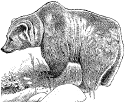 By Leslie DiestelkampNo doubt, most readers have already heard the following story: A very large man and a very small man were talking. Admiring the size of the larger man, the smaller one said, "Man, if I were as big as you, I wouldn't be afraid of anything. I'd go out in the forest and find the biggest bear and tear him limb from limb."The large man replied with a smile, "There are a lot of small bears in the forest, too, you know. Why don't you go tackle one of them?"The story has a point that is badly needed right now among the people of God. Many Christians stand on the sidelines and tell what they would do if they were as strong as others. Some like to tell what they would do if they were elders of the church. Others would surely do a better job if they were the song leaders. Some would sure like to get into that pulpit and 'tell it like it is!"Some preachers boast of what they would do if they were preaching for the big church on the hill instead of the little one in the valley. Other preachers insist on telling us just what they would do if they ever got into one of those new fields of the world! But there is work in the kingdom for everyone. There are a lot of us little fellows who need to quit coveting the strength of others and who need to go out and tear some little bears apart!An additional thought needs to be injected right here. How can one ever qualify himself to fight big bears if he hasn't first tackled the little ones? In other words, as Christians, how can we ever expect to succeed in great battles for truth and righteousness if we haven't learned to do the smaller things that seem somewhat insignificant? Most of us could start on the road to success by just bravely facing up to the tasks that already are altogether suited to our "size," spiritually.The lesson herein also applied to churches. Some congregations may be doing almost nothing except "keeping house for the Lord" because they think they are not big enough for greater things. They may look upon the large congregations with envy, and they may be satisfying their consciences by reflecting upon what they would do if they were big like some other congregations.But the big church can't do any more than the little church, proportionately. The church is people, and a few people can each do as much as each one in the larger groups.Together, the few can do just as much as the many in proportion to their numbers. Perhaps the church where you worship needs to simply go out and find some small bears to engage in battle for truth and holiness. Try it. You'll like it!Answers from page 11. Ephesus [Acts 19:19]2. Antioch [Acts 11:26]3. Smyrna [Revelation 2:8-11]4. Antioch of Pisidia [Acts 13:16] JulyCommunionCleaning10TuckerPlease Be Considerate17LaChappelleClean the area around your seat